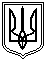 Миколаївська міська радаПостійна комісія міської ради зпитань прав людини, законності,гласності, антикорупційної політики, місцевого самоврядування,депутатської діяльності та етикиПРОТОКОЛ № 93від 27.02.2020Засідання постійної комісії міської ради з питань прав людини, законності,гласності, антикорупційної політики, місцевого самоврядування,депутатської діяльності та етикиПрисутні депутати Миколаївської міської ради VII скликання:Голова постійної комісії - Малікін О.В.Секретар постійної комісії – Кісельова О.В.Члени комісії : Жвавий Д.К., Бурганенко О.І., Гранатуров Ю.І.Відсутні члени комісії: Панченко Ф.Б., Дятлов І.С.РОЗГЛЯНУЛИ :1. Розгляд питання щодо звернення депутатів Миколаївської міської ради              VII скликання до Головного управління національної поліції в Миколаївській області, Прокуратури Миколаївської області щодо взяття під особистий контроль розслідування вчинених протиправних дій стосовно депутатів Миколаївської міської ради VII скликання.СЛУХАЛИ:В обговоренні питання приймали участь всі члени постійної комісії.РЕКОМЕНДОВАНО:  Депутатам Миколаївської міської ради VII скликання звернутися до Головного управління національної поліції в Миколаївській області, Прокуратури Миколаївської області щодо взяття під особистий контроль розслідування вчинених протиправних дій стосовно депутатів Миколаївської міської ради VII скликання та винести дане питання на розгляд сесії Миколаївської міської ради.ГОЛОСУВАЛИ: «за» – 5, «проти» – 0, «утримались» – 0.2. Розгляд проєкту рішення міської ради «Про внесення змін до рішення Миколаївської міської ради від 20.12.2019 №56/73 «Про затвердження переліку адміністративних послуг, що надаються через департамент з надання адміністративних послуг Миколаївської міської ради», файл s-ap-008В обговоренні питання приймали участь всі члени постійної комісії.РЕКОМЕНДОВАНО:Проєкт рішень міської ради «Про внесення змін до рішення Миколаївської міської ради від 20.12.2019 №56/73 «Про затвердження переліку адміністративних послуг, що надаються через департамент з надання адміністративних послуг Миколаївської міської ради»,                                            файл s-ap-008 підтримати та винести на розгляд сесії Миколаївської міської ради.ГОЛОСУВАЛИ: «за» – 5, «проти» – 0, «утримались» – 0.Голова комісії					                                       О. МАЛІКІНСекретар комісії          						                   О. КІСЕЛЬОВА